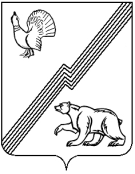 АДМИНИСТРАЦИЯ ГОРОДА ЮГОРСКАХанты-Мансийского автономного округа – Югры ПОСТАНОВЛЕНИЕот 14 декабря 2020 года                                                                                                               № 1860О внесении изменения в постановление администрации города Югорска от 30.06.2014 № 3026 «Об утверждении Примерного положения об оплате труда работников муниципальных казенных учреждений города Югорска, осуществляющих хозяйственное и методическое обеспечение»В соответствии со статьями 135,144 Трудового кодекса Российской Федерации: 1. Внести в приложение к постановлению администрации города Югорска от 30.06.2014 № 3026 «Об утверждении Примерного положения об оплате труда работников муниципальных казенных учреждений города Югорска, осуществляющих хозяйственное и методическое обеспечение» (с изменениями от 17.03.2015 № 1613, от 08.06.2015 № 2267, от 24.05.2016          № 1120, от 14.06.2016 № 1347, от 28.12.2017 № 3350, от 25.07.2018 № 2096, от 20.11.2018                 № 3176, от 27.02.2019 № 444, от 25.03.2019 № 580, от 10.03.2020 № 396) изменение, изложив подпункт 4.3.3 пункта 4.3 раздела 4 в следующей редакции: « 4.3.3. Размер выплаты водителям учреждения устанавливается ежемесячно приказом учреждения при выполнении следующих критериев в текущем месяце:- осуществление служебных поездок в пределах города Югорска и другие населенные пункты на расстояние до 100 километров - 5 процентов должностного оклада (оклада);- осуществление служебных поездок в пределах города Югорска и другие населенные пункты на расстояние до 100 километров, связанных с мерами, принимаемыми по предотвращению распространения новой коронавирусной инфекции, вызванной COVID-19 в период действия режима повышенной готовности, выплата увеличивается на 2 процента за каждый фактически отработанный день;- за каждую служебную поездку (командировку) на расстояние более 100 километров выплата увеличивается на 5 процентов при условии безаварийности поездки или отсутствии вины водителя при дорожно-транспортном происшествии.Размер выплаты, установленный по критериям, не может превышать 50 процентов должностного оклада (оклада) водителя.».2. Руководителям муниципальных казенных учреждений внести соответствующие изменения в локальные нормативные акты, устанавливающие систему оплаты труда, с соблюдением требований действующего законодательства.3. Расходы, связанные с реализацией настоящего постановления, осуществлять в пределах средств, направляемых учреждениями на оплату труда.4. Опубликовать постановление в  официальном печатном издании города Югорска и разместить на официальном сайте органов местного самоуправления города Югорска.5. Настоящее постановление вступает в силу после его официального опубликования и распространяется на правоотношения, возникшие с 01.06.2020.Глава города Югорска                                                                                               А.В. Бородкин